       The Polio Plus Society			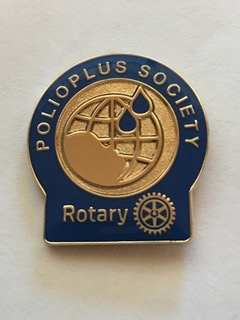 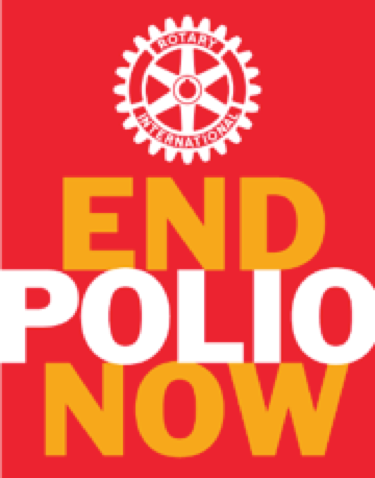 As a Rotarian and supporter of Polio Eradication, Rotary’s Number One Priority, I wish to participate in the Countdown to History as a member of thePolioPlus Society of District (Insert #)I hereby commit to making an annual donation to the PolioPlus Fund of The Rotary Foundation as follows (select one):  $100 USD per year (minimum amount to become a society member)  A contribution of $_____________ per year to PolioPlus (more than $100)I pledge to help Rotary make history by continuing to contribute the above amount each year until the World Health Organization certifies that polio has been fully eradicated because …Until the world is polio-free, every child is at risk.Society members will receive a PolioPlus Society membership pin and certificate.  Your contribution qualifies for Paul Harris Recognition and Major Donor credit..To make your tax-deductible donation go to my.rotary.org/donate and click on “Polio Fund”.  You can choose a one-time donation of $100 or more, or a recurring donation in the amount and frequency of your choice (We suggest $10/month as the “easy way” to become a PolioPlus Society member.)Name (please print)_______________________________________Date____________Email Address ____________________________Club Name_______________________________.     District # __________Please email form to (Enter District PolioPlus Chair’s name and email address) or mail to (Enter District PP Chair’s mailing address).  Your PolioPlus Society certificate and pin will be presented at a club meeting to make sure you are recognized for your commitment to polio eradication.                          Sign up today!                          		          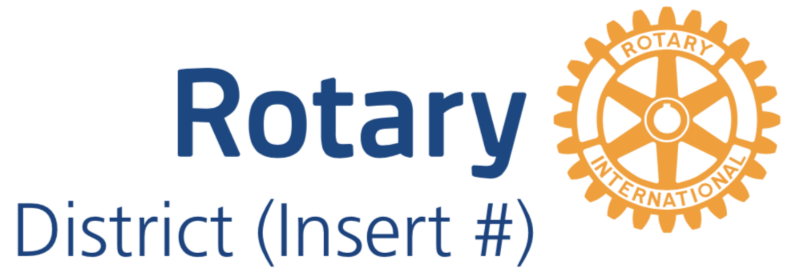 